Сорт ФотоВысотаДиаметр кроны.ЛистьяСоцветиеЗимостойкость Период цветения Пузыреплодник калинолистный(Physocarpus opulifolius)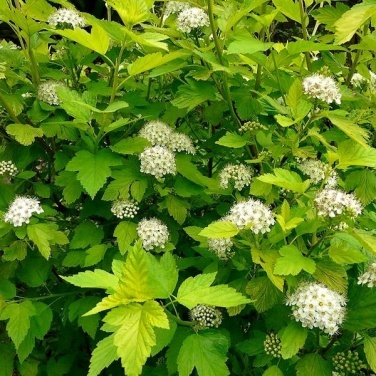 3 м2,5 мЛистья округло-яйцевидные или округло-эллиптические, длиной до 4 см. Листовые пластинки сверху зелёные, снизу более светлые. Осенью золотистые.Цветки белые собраны в выпуклые щитковидные соцветия.-40°Сзимует без укрытияиюнь - июльПузыреплодник калинолистный Ангел Голд(Physocarpus opulifolius Angel Gold)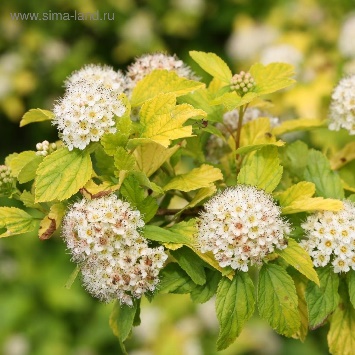 2,5 м1,5 м При распускании ярко-желтого цвета, кленовоподобной резной формы. Размер – 5-10 см.Множественные мелкие белые цветки, собранные в щитки. -40°Сзимует без укрытияиюнь-июльПузыреплодник калинолистный Дартс Голд(Physocarpus Opulifolius Dart’s Gold)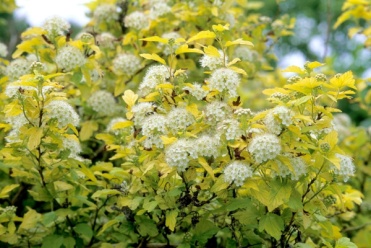 1,5 м 1,5 м Листья растения 3-5-лопастные, желтовато-оранжевые. Летом преобладают светлые желтые тона, осенью – золотисто-бронзовые.Цветыбелые, иногда с примесью розоватых тонов. Они собраны в небольшие соцветия, размер которых может достигать 5-8 см в длину. -40°Сзимует без укрытияиюнь-июльПузыреплодник калинолистный Диаболо (Physocarpus opulifolius Diabolo) 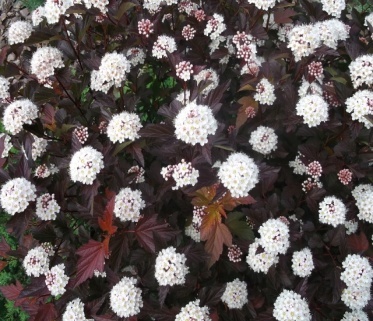 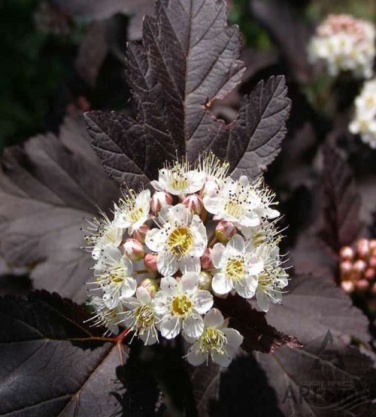 3м2,5 м Листья крупнозубчатые, с вытянутой средней частью, состоящие из 3–5 лопастей. Их форма напоминает форму листовой пластины калины. на солнечных участках, они темно-пурпурные. При выращивании кустарника в тени его листья имеют зеленый цвет с легким красновато-коричневым оттенком. Если солнечные лучи освещают куст неравномерно, окраска его кроны тоже будет разного цвета.Цветы бело-розового оттенка диаметром немногим более 1 см. Красные тычинки и темно-желтая сердцевина придают им особенно нежный вид. Цветки образуют пушистые соцветия-щитки размером 6–8 см. -40°Сзимует без укрытияиюнь-июльПузыреплодник калинолистный Диаболо Д'Ор (PhysocarpusopulifoliusDiable D`Or)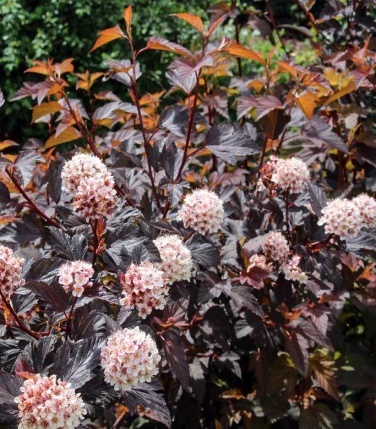 3 м1,5 м Листья состоят из нескольких лопастей и по форме напоминают листья калины. Это одна из причин, по которой растение получило такое название, а другая – форма плодов (вздутые красные листовки с фиолетовым отливом).Множеством бледно-розовых цветков, собранных в щитковидные соцветия. Диаметр цветков 1,5-2 см, соцветий – до 5 см.-40°Сзимует без укрытияиюнь-июльПузыреплодник калинолистный Ждеховец(PhysocarpusopulifoliusZdechovice)

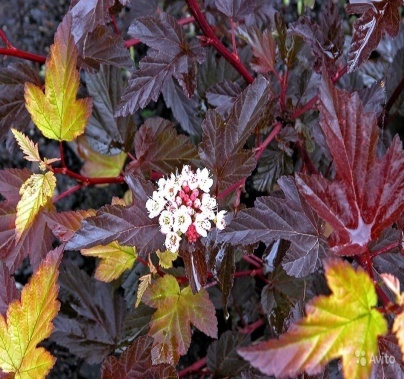 3м 3м Листья 3–5-лопастные, сверху зелёные, с обратной стороны более светлые, осенью — жёлтые или бронзовые, похожи на листья калины.

Цветки белые или розоватые в головчатых соцветиях до 5 см в диаметре

-40°Сзимует без укрытияиюнь-июльПузыреплодник калинолистный Литтл Джокер(physocarpus opulifolius Little Joker) 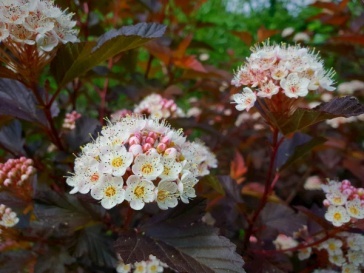 0,5 м 0,3 м Листья имеют яркий вишневый окрас, но к осени они становятся коричнево-пурпурными.Цветки образуются мелкие белые бутоны с легким розоватым оттенком, собранные в щитковидные соцветия.-40°Сзимует без укрытияиюнь-июльПузыреплодник калинолистный Лютеус (Physocarpus opulifolius Luteus)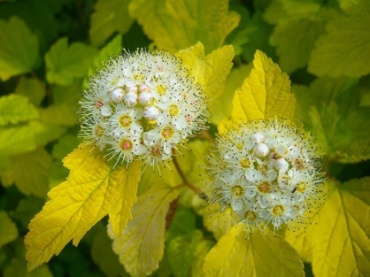 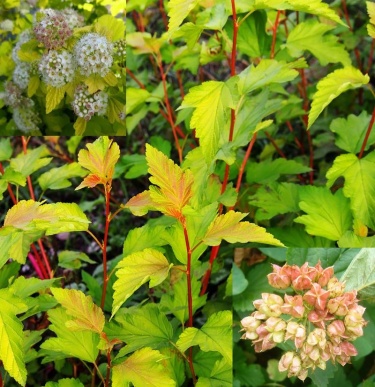 3 м 2,5м Листья 3- или 5-лопастные. Кроме того, отличается сорт и непостоянным внешним видом листвы. Распускаясь весной, она приобретает насыщенно-желтый цвет с несколько оранжевым оттенком, летом – зеленеет, а осенью — может похвастаться уникальным золотистым цветом.На месте цветов появляются плоды пузыреплодника – красные продолговатые ягоды,к осени постепенно приобретают красно-коричневый цвет.-40°Сзимует без укрытияиюнь-июльПузыреплодник калинолистный Ред Барон(physocarpus opulifolius Red Baron) 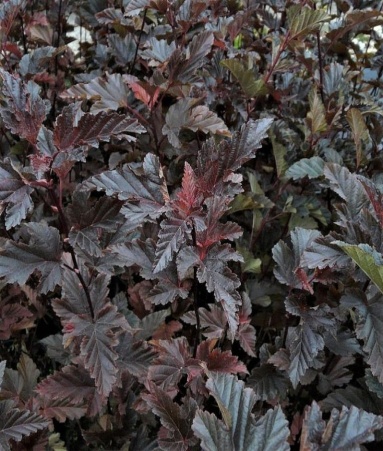 2 м 2 мЛистья состоят из 3-5 лопастей, вырастают до 7 см. Окрас листвы – темно-красный, при выращивании в тени крупномеров – зеленый, с незначительным красноватым оттенком. Осенью листовая пластина приобретает бронзовую окраску.Цветы бело-розовые с красной тычинкой, собранные в соцветия, полушарообразной, щитковидной формы.-40°Сзимует без укрытияиюнь-июльПузыреплодник калинолистный Шух(physocarpus opulifoliusSchuch)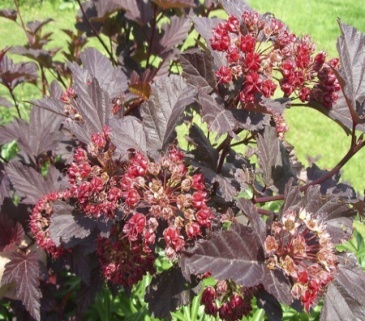 2 м 1,5 м Листья состоят из 3-5 лопастей, вырастают до 7 см. С ярко-красными при распускании и темно-бордовыми в дальнейшем листьями.Цветки мелкие, белые с желтой сердцевиной и розово-красным отливом, образуют небольшие полушаровидные соцветия диаметром до 5-7 сантиметров. -40°Сзимует без укрытияиюнь-июль